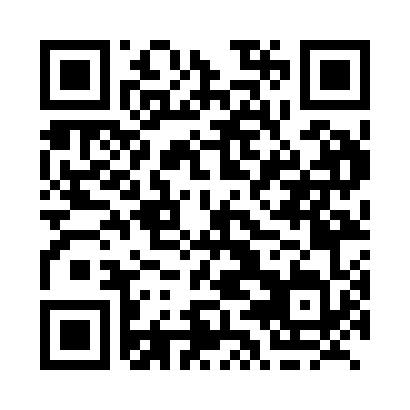 Prayer times for Digby Corner, New Brunswick, CanadaWed 1 May 2024 - Fri 31 May 2024High Latitude Method: Angle Based RulePrayer Calculation Method: Islamic Society of North AmericaAsar Calculation Method: HanafiPrayer times provided by https://www.salahtimes.comDateDayFajrSunriseDhuhrAsrMaghribIsha1Wed4:386:161:286:308:4110:192Thu4:366:151:286:318:4210:213Fri4:346:131:286:328:4310:234Sat4:326:121:286:328:4510:255Sun4:306:101:286:338:4610:276Mon4:286:091:286:348:4710:297Tue4:266:071:286:358:4910:318Wed4:246:061:286:358:5010:339Thu4:226:051:286:368:5110:3410Fri4:206:031:276:378:5210:3611Sat4:186:021:276:388:5410:3812Sun4:166:011:276:388:5510:4013Mon4:145:591:276:398:5610:4214Tue4:125:581:276:408:5710:4415Wed4:105:571:276:418:5810:4616Thu4:085:561:276:419:0010:4817Fri4:065:551:286:429:0110:5018Sat4:055:541:286:439:0210:5119Sun4:035:531:286:439:0310:5320Mon4:015:521:286:449:0410:5521Tue3:595:511:286:459:0510:5722Wed3:585:501:286:459:0710:5923Thu3:565:491:286:469:0811:0024Fri3:555:481:286:479:0911:0225Sat3:535:471:286:479:1011:0426Sun3:525:461:286:489:1111:0627Mon3:505:451:286:489:1211:0728Tue3:495:451:286:499:1311:0929Wed3:475:441:296:509:1411:1130Thu3:465:431:296:509:1511:1231Fri3:455:431:296:519:1611:14